COMMONWEATH OF MASSACHUSETTSDIVISION OF STANDARDS			ONE ASHBURTON PLACE RM 1115BOSTON, MA 02108617-727-3480RENEWAL APPLICATION FOR REGISTERED MOTOR VEHICLE GLASS REPAIR SHOPSRegistration fee is Four hundred and fifty dollars ($450.00) for a three year period.In addition to the registration fee of $450.00 dollars, a surety bond or letter of credit in the amount of $10,000.00 must be on file with the Division of Standards.  If a new bond is required, the original bond must accompany this application in accordance with the requirements of Massachusetts General Law Chapter 100A Section 2A. The form of payment accepted are: check or money order.   Make check payable to the Commonwealth of Massachusetts. Please note: Cash is no longer accepted as a form of payment.TYPE OF SHOP: GLASS SHOP __________ AUTO BODY____________ GLASS AND AUTO _________________IS THIS A RENEWAL? ________ YES ________ NO IF YES, WHAT IS YOUR RG/RS NUMBER? _____________Please PrintBUSINESS NAME: __________________________________ PHONE NUMBER: ___________________________BUSINESS ADDRESS: ____________________________ CITY/TOWN: ________________ ZIP CODE: _________FEDERAL ID OR SOCIAL SECURITY NO.: _____________________SALES TAX NO.: ____________________      EMAIL ADDRESS: ___________________________________________________________________________DO YOU USE A MOBILE SERVICE VAN? __________ YES _________ NO. IF YES, VEHICLE REGISTRATION NUMBER 												_________________________IF APPLICANT IS A FIRM, PARTNERSHIP, ASSOCIATION OR CORPORATION, THE FOLLOWING MUST BE COMPLETED.NAME: _____________________________ ADDRESS: ________________________ TITLE _____________________NAME: _____________________________ ADDRESS: ________________________ TITLE _____________________NAME: _____________________________ ADDRESS: ________________________ TITLE _____________________NAME OF PERSON IN CHARGE: ____________________________________________________________________THE NAME AND RESIDENCES OF OTHER PERSONS HAVING A DIRECT OR INDIRECT FINANCIAL INTEREST IN THE BUSINESS TO BE CONDUCTED UNDER THIS REGISTRATIONS ARE AS FOLLOWS: NAME: _____________________________ ADDRESS: ________________________ TITLE _____________________NAME: _____________________________ ADDRESS: ________________________ TITLE _____________________NAME: _____________________________ ADDRESS: ________________________ TITLE _____________________HAVE YOU OR ANY PERSON LISTED ABOVE BEEN CHARGED WITH, INDICTED FOR OR CONVICTED OF ANY FELONY DURING THE LAST FIVE (5) YEARS? IF SO GIVE DETAILS.____________________________________________________________________________________________________________________________________________________________________________________________________HAVE YOU OR ANY PERSON LISTED ABOVE BEEN A PARTY IN ANY PROCEEDINGS PENDING IN ANY COURT INVOLVING FRAUD, DECEIT OR MISREPRESENTATION? IF SO EXPLAIN FULLY BELOW.____________________________________________________________________________________________________________________________________________________________________________________________________HAVE YOU OR ANY PERSON LISTED ABOVE, OR ANY MOTOR VEHICLE REPAIR SHOP IN WHICH YOU OR ANY PERSON LISTED ABOVE HAD A DIRECT OR INDIRECT FINANCIAL INTEREST, HAD A PREVIOUS APPLICATION FOR REGISTRATION DENIED OR A CERTIFICATE OR REGISTRATION SUSPENDED, REVOKED, OR SUSPENDED? IF SO, EXPLAIN WHY BELOW.____________________________________________________________________________________________________________________________________________________________________________________________________LETTER OF RECOMMEDATION (NOT REQUIRED FOR RENEWALS)LETTERS OF RECOMMEDATION MUST BE SIGNED BY TWO INDIVIDUALS WHO ARE EITHER: REGISTERED REPAIR SHOPS, ELECTED PUBLIC OFFICIALS OR MEMBER OF THE MASSACHUSETTS BAR.WE THE UNDERSIGNED, RECOMMEND THE APPLICANT NAME HEREIN, ______________________________,FOR REGISTRATION AS GLASS REPAIR SHOP IN MASSACHUSETTS.   	     	NAME    OFFICIAL DESIGNATION 	  PROVIDED LETTER________RENEWAL________	_______RENEWAL _________	    _______RENEWAL_______________RENEWAL________	_______RENEWAL _________	    _______RENEWAL_______PURSUANT TO MASSACHUSETTS GENERAL LAWS CHAPTER 100A, I CERTIFY UNDER THE PENALTIES OF PERJURY THAT I HAVE FILED ALL STATE TAX RETURNS AND PAID STATE TAXES REQUIRED UNDER STATE LAW, THAT I HAVE COMPLIED WITH ALL LOCAL PERMITS, AND LICENSE REQUIREMENTS AND THAT ALL THE STATEMENTS CONTAINED IN THIS APPLICATION, TO THE BEST OF MY KNOWLEDGE AND BELIEF ARE TRUE.________________________________________					________________SIGNATURE OF APPLICANT								DATEIF APPLICANT IS A FIRM, PARTNERSHIP, ASSOCIATION OR CORPORATION:____________________________________________________				________________SIGNATURE OF AUTHORIZED OFFICER						DATE____________________________________________________NAME AND TITLE OF AUTHORIZED OFFICER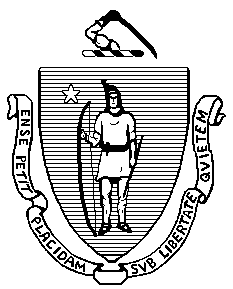 